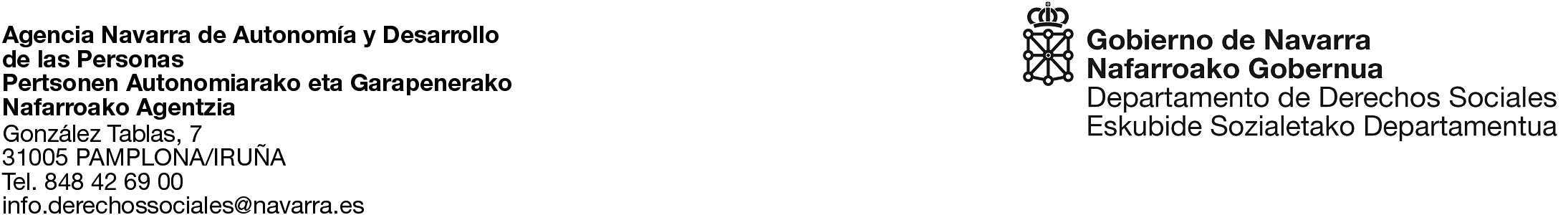 En cumplimiento de lo dispuesto en el artículo 49 de la Ley Foral 2/2018, de 13 de abril, de Contratos Públicos, se hace pública una aclaración en relación con el contrato de las obras de reforma de baños, habitaciones y pasillos de los cinco módulos y seis patios en el CAIDIS Valle de RoncalSe ha solicitado la presentación del presupuesto de la obra en PRESTO.  Ante la imposibilidad de subir al Portal de Contratación de Navarra con el formato cb3, los licitadores que estén interesados en recibir estos documentos deberán realizar una solicitud al correo electrónico indicado en la licitación.